МИНИСТЕРСТВО НАУКИ И ОБРАЗОВАНИЯРЕСПУБЛИКИ КАЗАХСТАН
общая средняя школа №30 имени Ораза  ЖандосоваНаучно – исследовательский проектХобби против интернетзависимостиАвтор: Цой Вадимученик  3  класса общей средней школы №30 имени Ораза Жандосова г. Шымкента,  ЮКО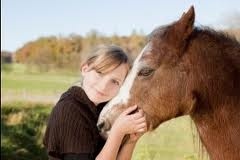 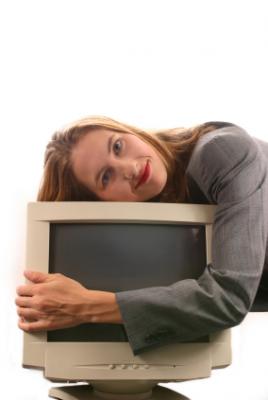 Руководитель: Свириденко Анна Николаевнаучитель начальных классов                                                            общей средней школы №30 имени Ораза Жандосова г. Шымкент – 2017 г.АннотацияНаучный проект «Хобби против интернетзависимости» является исследовательской работой, проведенной учеником общей средней школы № 30 имени Ораза Жандосова Цоем Вадимом.Целью данной работы являлось доказать влияние хобби на ослабевание интернетзависимости  у  учащихся младших классов, а также на улучшение состояния здоровья и социальной активности детей.Практическая часть исследования выполнена в виде мониторинга.Были сделаны следующие выводы:  хобби никак не влияет на успеваемость детей в школе, однако значительно отвлекает детей от компьютерных игр, тем самым сохраняет здоровье.Научный руководитель:                                    Свириденко А. Н.Отзывна научно- исследовательскую работупо теме «Хобби против интернетзависимости»ученика общей средней школы № 30имени Ораза ЖандосоваЦоя ВадимаУчеником, Цоем Вадимом, была проведена научно- исследовательская работа, главной целью которой являлось доказать ,что наличие хобби у ребенка значительно ослабевает его тягу к компьютерным играм, заставляет больше времени  проводить в играх на свежем воздухе, тем самым сохранять здоровье учащихся младших классов.Задачи, поставленные учеником, были поэтапно и целенаправленно осуществлены. В процессе первоначального знакомства был проведен сбор информации по данной теме в  художественной и научной литературе, в Интернете.Следующий этап - практическая работа:а) анкетирование учащихся третьих  классов;б) проведение мониторинга и  создание презентации;в) выступление на классных часах учащихся начальных классов, на родительских собраниях.Проведенная научно- исследовательская работа имеет практическую ценность. Выступление на классных часах вызвал большой интерес среди детей и учителей нашей школы, а выступление на родительских собраниях- интерес родителей.Научное исследование имеет большое образовательное и воспитательное значение для ученика. Вырабатываются навыки исследовательской деятельности, расширяется кругозор ребенка, приобретается коммуникативная компетентность. Ребенок учится добывать знания самостоятельно и использовать их для решения новых познавательных и практических задач.Научный руководитель:                                    Свириденко А. Н.Рецензия  на научно- исследовательскую работупо теме «Хобби против интернетзависимости»ученика общей средней школы № 30имени Ораза ЖандосоваЦоя ВадимаНесомненно ,что тема интернетзависимости волнует сейчас всё человечество. Нет ни одного человека или представителя любой профессии, которые бы не столкнулись с этой проблемой( родители с детьми, врачи с больными, руководители с подчинёнными и т. д.).Поэтому считаю, что эта тема  очень актуальна!Тема исследования обоснована и хорошо аргументирована.Изложение материала четкое, грамотное, доступное уровню младшего школьного возраста.Представленный в работе мониторинг  соответствует целям исследования и наглядно демонстрирует, что интернетзависимость способна влиять на наше здоровье и качество жизни. Особенно интересным мне показался предложенный автором проекта метод борьбы с этой зависимостью.Практическая часть исследования была выполнена доступно, грамотно.Место работы:Должность:Содержание:	   страницыИгра как вид деятельности направлена на удовлетворение потребностей человека в развлечении, расслаблении, развитии определенных навыков и умений. С помощью игр люди общаются, отдыхают, планируют свое свободное время.Современный мир богат различными проявлениями игры: от конкурсов и розыгрышей до спортивных состязаний. Особое место занимают компьютерные игры, которые имеют большую популярность у детей. В компьютерной игре ребенок стремится показать свои лучшие способности. Грандиозные развлекательные возможности компьютерных игр привели к глобальной увлеченностью ими, которые порой выходят за грани нормы и приобретают характер психологической зависимости.С каждым скачком в области компьютерных технологий растет количество людей, которых в народе называют "компьютерными фанатами" или "интернетзависимыми»Люди, страдающие интернетзависимостью, могут находится в сети по 12 часов в сутки. Эти люди неряшливы, неуравновешенны, наплевательски относятся к близким.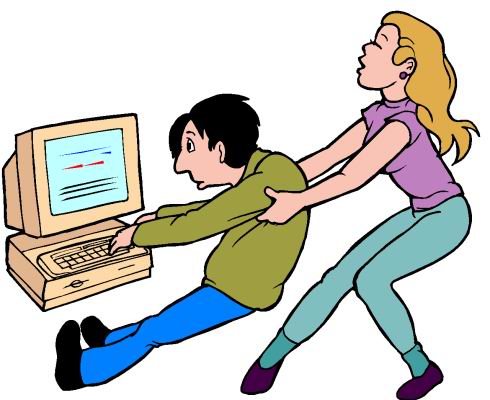 Компьютерная зависимость, не проходит бесследно.  В поведении человека появляются многие психические и физические отклонения.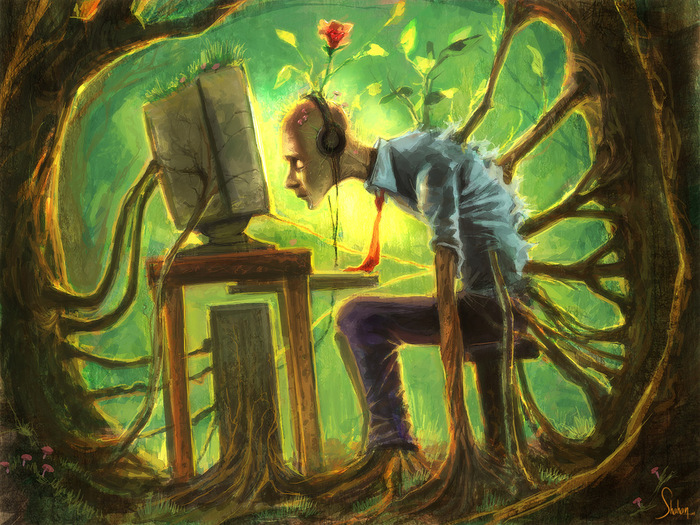 Кроме всего прочего, данная зависимость имеет огромное влияние на социальные качества человека: дружелюбие, желание общаться, умение сострадать. Человек наоборот закрывается, меньше уделяет внимания близким.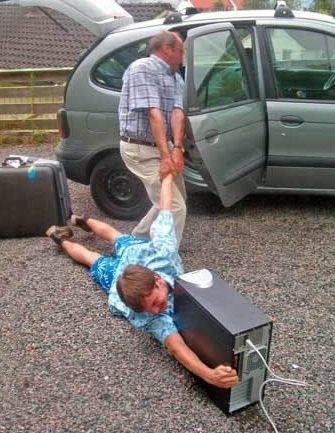 Появляется также синдром хронической усталости – общее истощение организма.Пренебрежение сном не проходит бесследно, а эйфория от работы с компьютером еще больше утомляет организм.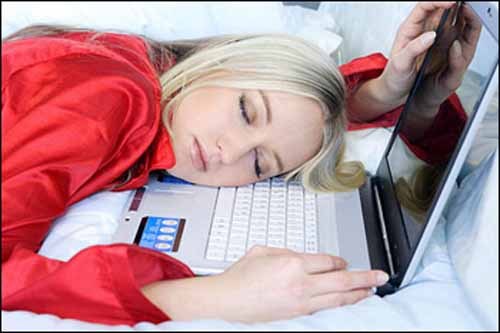 Среди основных причин возникновения компьютерной зависимости у детей можно отметить:Отсутствие или недостаток общения и теплых эмоциональных взаимоотношений в семье. Когда родители не уделяют нужного внимания ребенку, не интересуются его состоянием душевного мира.  Развод родителей или частые ссоры в семье так же могут послужить проблемой ухода ребенка в другую реальность.Отсутствия у ребенка серьёзных увлечений. Компьютерные игры подкупают своей доступностью, когда у ребёнка нет необходимости заводить новые знакомства, ходить в секции  и кружки, если есть всегда рядом доступное и готовое развлечение.Неумение ребенка налаживать желательные контакты с окружающими, отсутствие друзей. Застенчивость, наличие физического недостатка могут привести к формированию черт характера, которые будут мешать установлению дружеских отношении, как злобность, замкнутость, чрезмерная жадность, агрессивность, обидчивость. В таких ситуациях компьютерная игра для ребенка является средством нормализации психического состояния.Общая неудачливость ребёнка. Компьютерная игра выступает своеобразной психологической защитой – создаёт иллюзию успеха и удачи. Таким образом, зависимость от компьютерной игры – это отчаянная попытка ребёнка создавать и контролировать чувства, которые не возникают в реальной жизни.  Перечисленные причины обусловливают уход ребёнка от проблем повседневной жизни в новую, неизведанную и манящую реальность. Нередко, когда ребёнок погружается в виртуальный мир, он не может ему сопротивляться.Итак, чем больше у ребенка психологических барьеров в повседневной, реальной жизни, тем быстрее и глубже он погрузится в виртуальную атмосферу.Как бороться?Компьютерной зависимостью в основном страдают подростки, и дети младшего школьного возраста.Как уберечь детей от данного вида зависимости?Несомненно ,что тема интернетзависимости волнует сейчас всё человечество. Нет ни одного человека или представителя любой профессии, которые бы не столкнулись с этой проблемой( родители с детьми, врачи с больными, руководители с подчинёнными и т. д.).Поэтому считаю, что эта тема  очень актуальна!Учёные и врачи, психологи и родители предлагают  разные способы, а мы сегодня предлагаем свой . ЭТО  ХОББИ!!!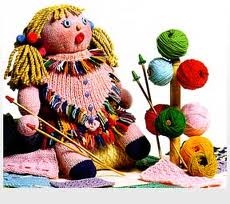 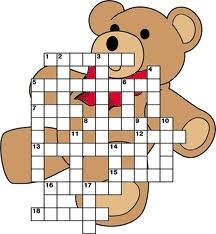 Хобби– от английского Hobby, то, во что ты любишь играть, заниматься  в свободное время. Одни выбирают хобби ради эмоциональности, другие, которые много сил тратят на учебу, работу – для того, чтобы посидеть спокойно над интересной работой. Для каждого хобби – означает что-то свое, то,что занимает его мозг, руки, заставляет сердце биться учащенно. Во время занятий любимым делом человек мыслит более логически и более гениально. Именно в эти минуты в голову приходят креативные идеи, которые могут в дальнейшем перерасти   во что-то большее.Чтобы постоянно развивать свои умственные способности, достаточно завести интересное хобби и почаще им заниматься.Вот несколько увлечений, которые способствуют отвлечению от компьютера и тем самым сохранению здоровья.Игра на музыкальных инструментах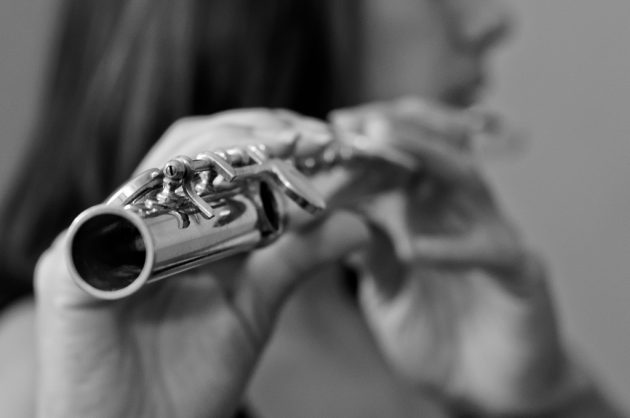 Чтение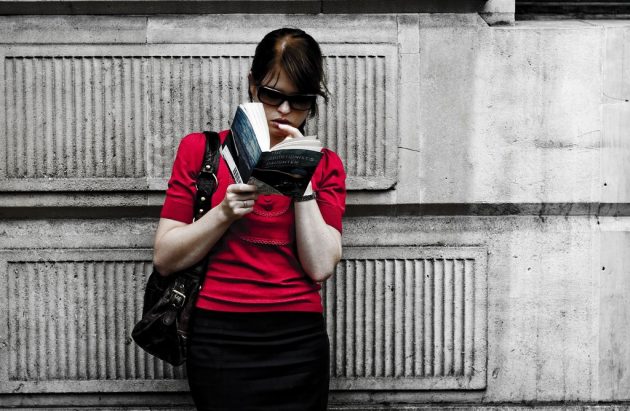 Выучите новый язык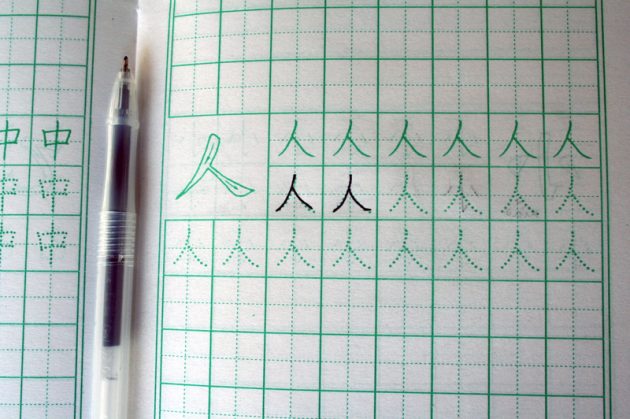 Собирайте различные коллекции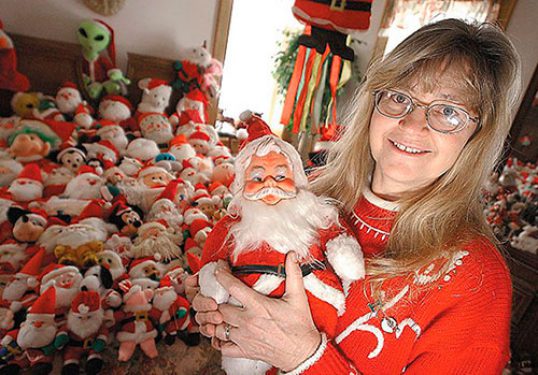 Занимайтесь спортом, рисованием, пишите стихи.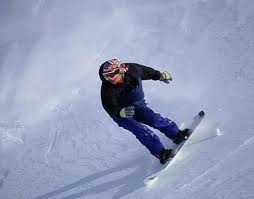 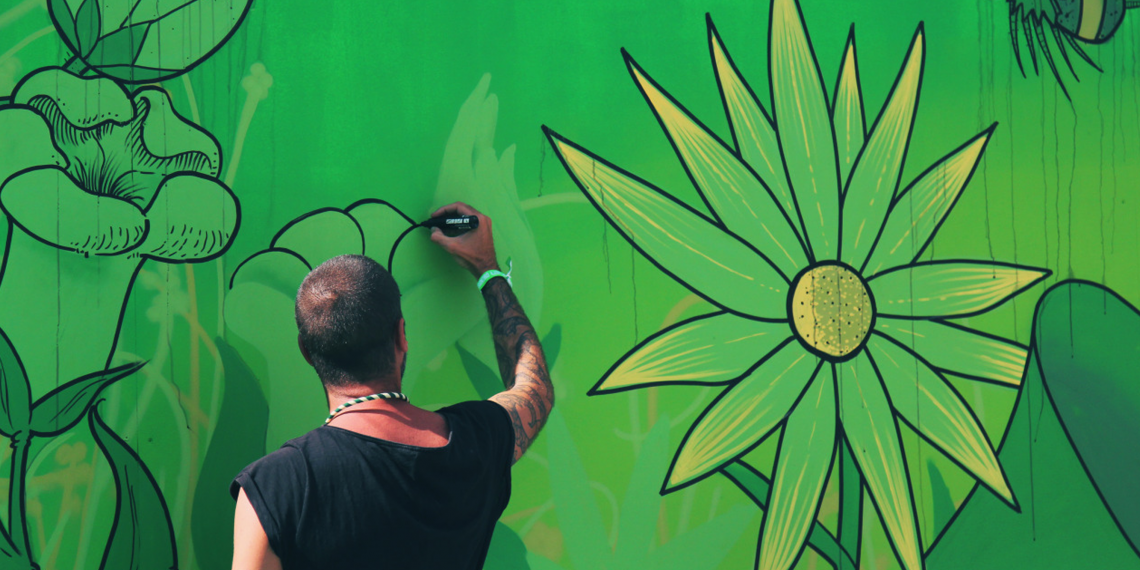 Мы провели анкетирование среди учащихся 3 классов, сделали анализ и пришли к интересным выводам.АНКЕТА1.Есть ли у тебя компьютер?ДА                      НЕТ2.Часто ли ты играешь в компьютерные игры?ЧАСТО              РЕДКО          НЕ ИГРАЮ3.Часто ли ты проводишь время на свежем воздухе?ЧАСТО               РЕДКО         НЕ ГУЛЯЮ4.Часто ли ты болеешь?ЧАСТО               РЕДКО         НЕ БОЛЕЮ5.Как ты учишься?ОТЛИЧНО         ХОРОШО       ПЛОХО6. Есть ли у тебя хобби ( увлечение)?ЕСТЬ              НЕТ7. Сколько времени в день ты занимаешься хобби?1ЧАС               2ЧАСА             3ЧАСА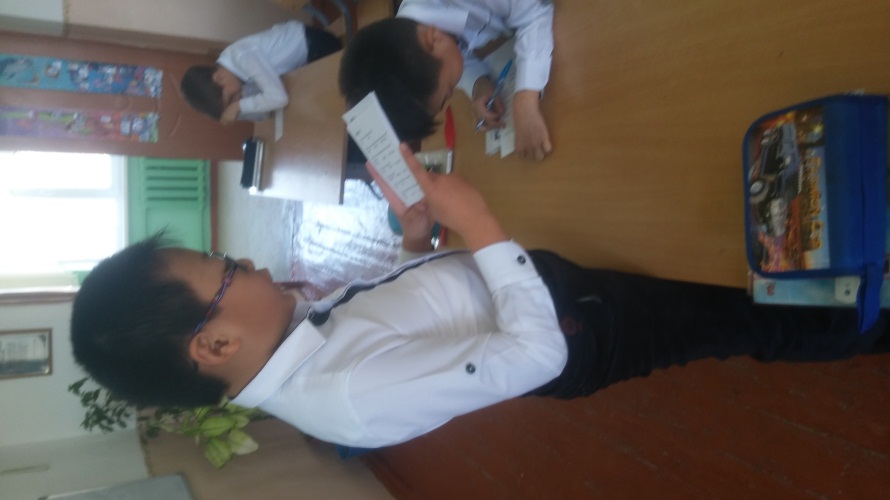 ЕСТЬ ЛИ У ТЕБЯ ХОББИ?ЧАСТО ЛИ ТЫ ИГРАЕШЬ В КОМПЬЮТЕРНЫЕ ИГРЫ?ЧАСТО ЛИ ТЫ ПРОВОДИШЬ ВРЕМЯ НА СВЕЖЕМ ВОЗДУХЕ?ЧАСТО ЛИ ТЫ БОЛЕЕШЬ?КАК ТЫ УЧИШЬСЯ?Выводы1.Хобби никак не влияет на успеваемость детей.2. Хобби активно « борется» с интернетзависимостью.3. Хобби сохраняет здоровье детей.Вдохновлённые такими результатами мы провели «выставку» хобби.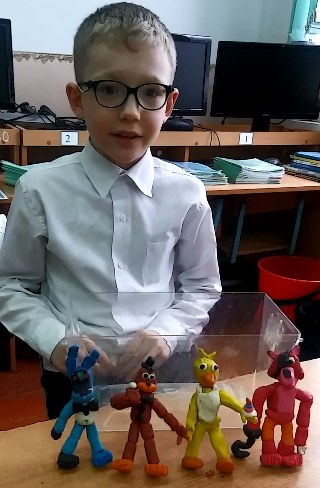 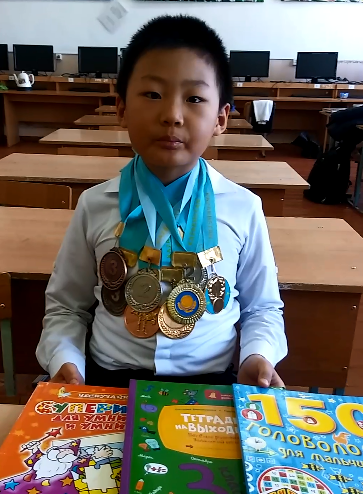 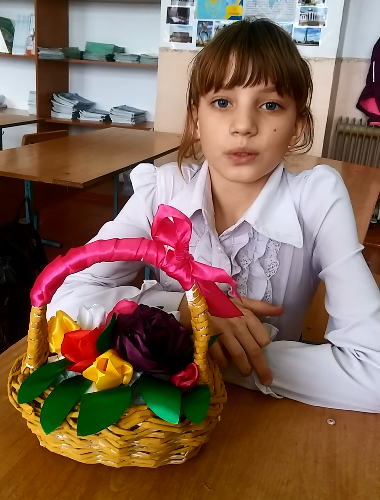 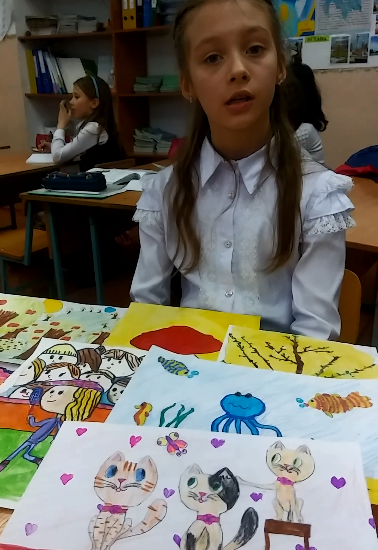 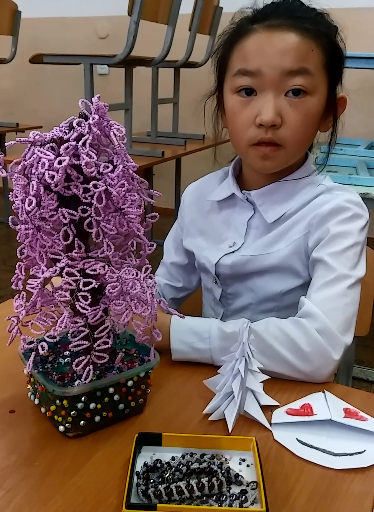 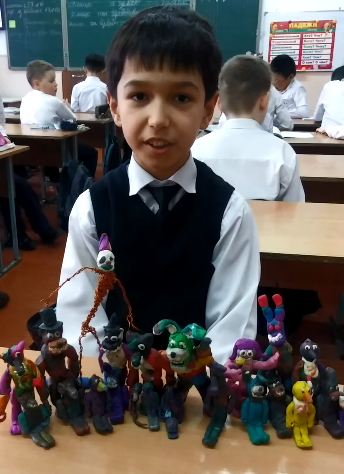 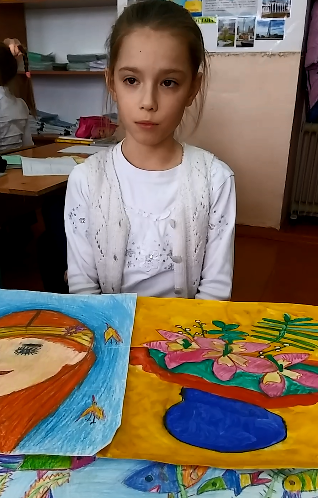 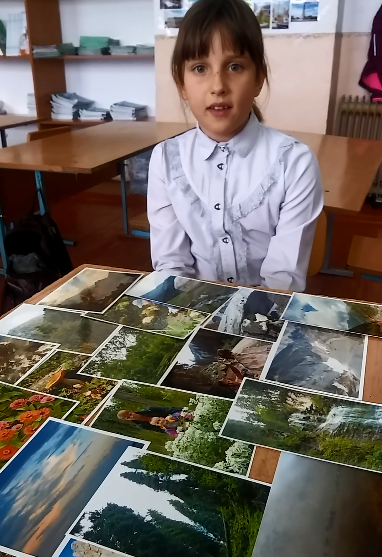 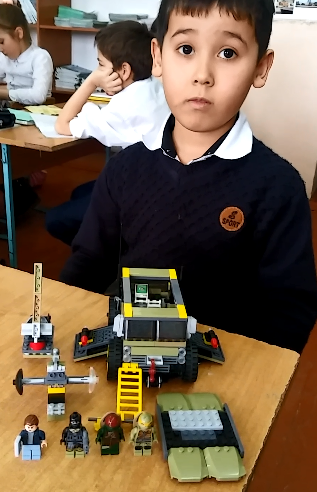 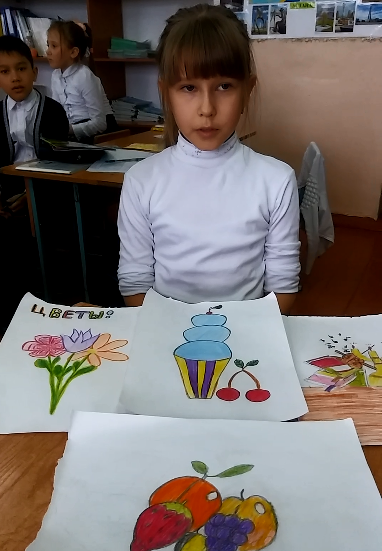 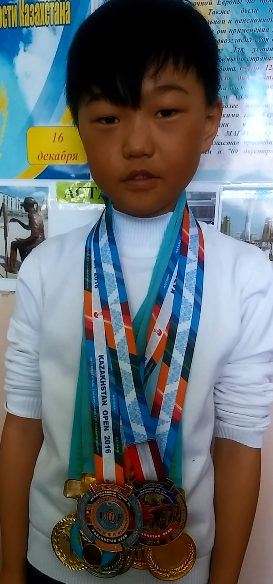 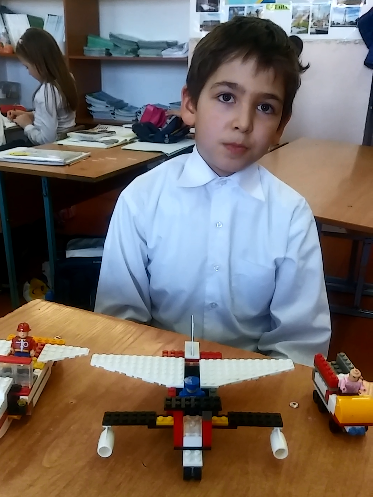 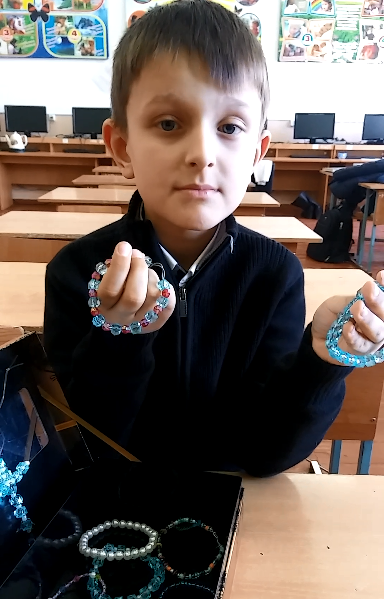 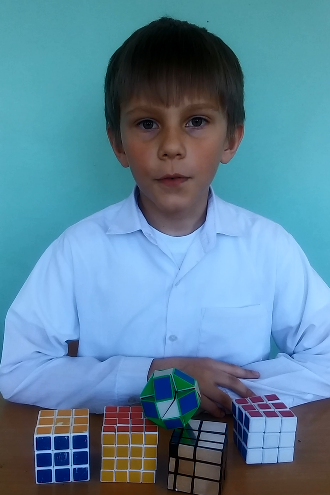 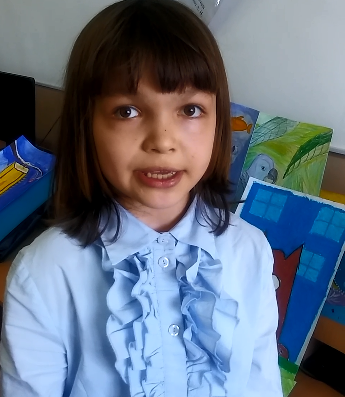 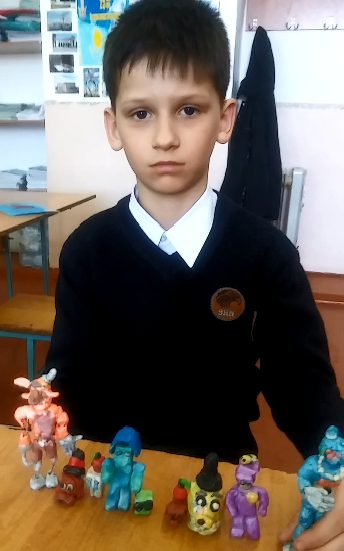 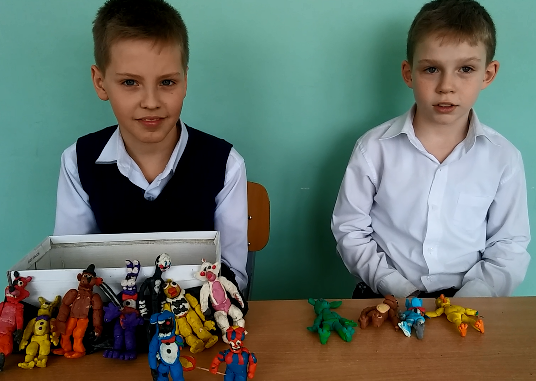 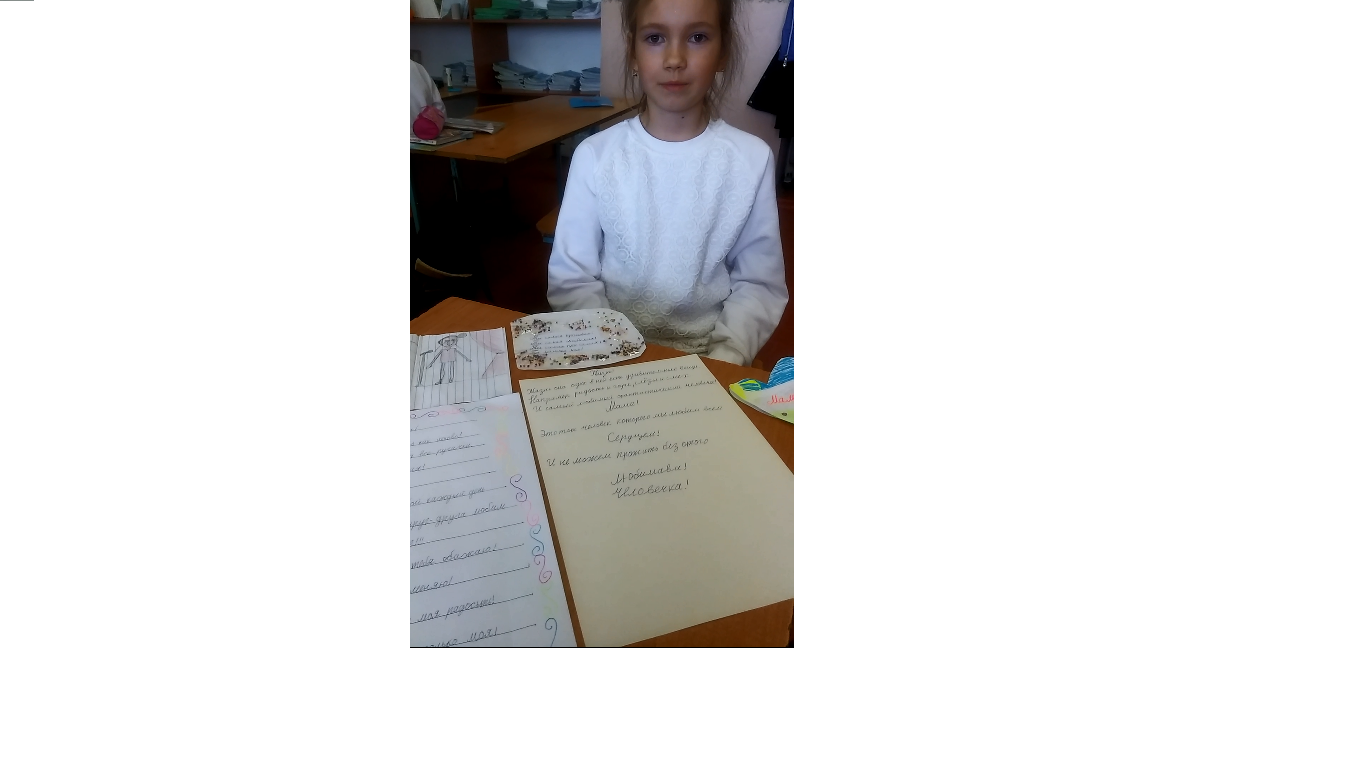 СПАСИБО ЗА ВНИМАНИЕ!Вступление 1Некоторые сведения об интернетзависимости2Что же такое ХОББИ?4Интересные факты о хоббиПроведение анкетирования                                                                                                                              57Заключение и выводы исследования10Проведение «выставки» хобби11